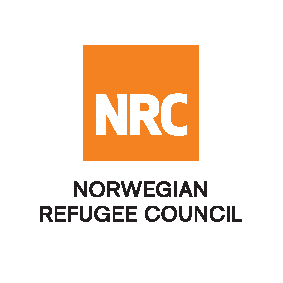 INVITATION TO OPEN TENDER  Reference Number: NRC-SO-2020-006The Norwegian Refugee Council (NRC) would like to invite competent companies to submit bids for provision of Mobile Money Services. NRC will be looking into signing a fixed rate and 2-year framework agreement with the successful bidder.Required Service Essential criteria for bidders: Interested suppliers should have previous experience in Mobile Money Services and should be able to demonstrate this in their tender application.Collection of tender documents: Prospective national bidders may download tender documents from ACBAR Website or could send an E-mail to af.procurement@nrc.no to receive:Delivery of tender bids should be addressed to:Norwegian Refugee Council (NRC) Kabul3rd Street of Qala Fatullah,PD 10, Kabul, Kabul Province, AFGHANISTANProspective national companies, may send tender related questions on the following e-mail address: af.procurement@nrc.no Questions related to office location/direction should be enquired through telephone number: 0728932799Submission of Bids: Bids must be delivered in a sealed envelope before the deadline on 09 June 2020 at 11:00am NRC reserves the right to select/reject without any explanation, any bids, in part or full, as it may deem necessary. No liability or claim in that respect would be admissible or entertained whatsoever.Contract Name:Location:ITB Reference Number:Deadline for SubmissionMobile Money Services Kabul + Provinces NRC-SO-2020-00609 June  2020 11:00 Hrs. 